Publicado en Madrid el 27/01/2021 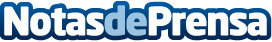 Cinco pasos para que la pyme obtenga mejores resultados De la misma manera que los hábitos de los consumidores están cambiando, las estrategias de negocio de las empresas medianas también deben orientarse, incorporando la tecnología y la máxima de "el cliente es lo primero". John DeSimone, presidente de Herbalife Nutrition, anima a las PYMES y a los emprendedores a incorporar la tecnología y la orientación al cliente en sus procesos y propone cinco propósitos enfocados a obtener mejores resultados de gestiónDatos de contacto:Cristina Villanueva Marín664054757Nota de prensa publicada en: https://www.notasdeprensa.es/cinco-pasos-para-que-la-pyme-obtenga-mejores_1 Categorias: Nacional Nutrición Marketing Emprendedores E-Commerce http://www.notasdeprensa.es